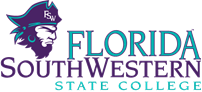 MinutesAcademic Success Department MeetingAugust 19, 2014Thomas Edison Campus, U110 1:30 p.m.Attendance:  Karen Maguire, Wanda Day, Robert Olancin, Courtney Lanute, Barbara Miley, Crystal Revak, Melanie LeMaster, Cindy Ewald, Frieda Miller, Duke Dipofi, Sandi Towers, Monica Moore, Rachel Lieberman, Troy Tucker, Renee Hester, Susan Potts, Keith Staple, Eileen DeLuca, Joe Van Gaalen, Martin Tawil, Whitney Rhyne, Kelley Newhouse, Dayami Martinez, Elizabeth Yates, Mary Ellen Schultz, Heather Olson, and Kathy Clark. WelcomeDr, Kathy Clark, Associate Dean, Academic Success welcomed everyone to the meeting.  Dr. Clark thanked all of the full-time faculty, adjuncts and guests for their attendance and asked that everyone introduce themselves to the group. Updates: SB 1720 -  Dr. Eileen DeLuca provided an update on SB 1720 and she and the faculty discussed State Accountability Measure 4 (Parts 1 and 2).  The department noted that from 2009-2013 the College Prep Success Rate in Reading increased from 70.54% - 73.73%.  The College Prep Success Rate in Writing increased from 65.38% to 69.27% and the College Prep Success Rate in Math increased from 46.21% to 52.61%.    Also noted was that College Prep Graduation Rate for Associate in Arts decreased from 34.86% to 34%. (See Attached).  The faculty and administrators discussed the new developmental strategies that will be offered to students fall 2014 and going forward.A brief summary of the SB 1720 advisory meeting was also provided.QEP-    Dr. Clark noted the number of SLS 1515 sections that the college was offering this semester totaled 107.  Broken down by campus, there are 5 sections on the Hendry/Glades site, 9 sections on the Charlotte Campus, 27 sections on the Collier Campus and 66 sections on the Thomas Edison Campus. Dr. DeLuca reminded everyone of the numerous opportunities to serve on the QEP subcommittees and mentioned that an invitation to volunteer for one these subcommittees is forthcoming.   The SLS 1515 peer architects were discussed in regard to their roles in the classroom.  During the breakout session that followed the department meeting, the SLS 1515 faculty shared how the peer architects assisted the students in their individual class rooms and outside of the class.:  Assessment- Dr. DeLuca shared the Survey of Entering Student Engagement (SENSE) survey data.  Dr. DeLuca noted that since the first year of QEP implementation that the Engaged Learning Items showed significant improvementFrom 2011-2012 in comparison to the Extra-Large College.  There was also a significant increase in Clear Academic Plan and Pathway Items as well.   In addition, the results indicated that FSW’s areas of highest student engagement in fall 2013 included:An advisor helped me to select a course of study, program, or majorParticipated in supplement instructionUsed an electronic tool to communicate with an instructor about courseworkUsed face-to-face tutoringUsed writing, math, or other skill labAlso noted were FSW’s areas of lowest engagement in fall 2013. These areas that students felt not as engaged included: The instructors at this college want me to succeedAt least one other student whom I did not previously know learned my nameAt least one instructor learned my nameUsed computer labLearned to improve my study skills with a class, or through another experience at this college.Dr. DeLuca the following suggestions in which faculty can support student engagement:Learn student’s names and use names for positive reinforcement.Provide students opportunities to engage in discussion and problem-solving in pairs and groups. Help students locate the Academic Support Centers and Peer Tutoring.Teach and model discipline-specific study strategies.Use the Early Alert System.See attached slides for SENSE information. Adjunct Faculty Mentors – The adjunct faculty mentor process was discussed.  Dr. Clark distributed the information and asked for volunteers that would like to serve as an adjunct faculty mentor. Faculty Evaluation Cycle – The faculty evaluation plan changes for annual contract faculty and continuing contract faculty undergoing comprehensive reviews for 2014-2015 were discussed.  Faculty were encouraged establish their learning outcome goal (LOG) by the September department meeting.   Faculty were reminded about submitting their office hours and syllabi before classes begin.Discipline Break-out Groups-EAP, Reading, and SLS faculty broke into groups by discipline to discuss discipline-specific curricular goals and assessment procedures.The next department meeting is scheduled for Sept. 12 at 1:00 at the following locations:  Thomas Edison Campus I-122, Collier G 109, Charlotte J-118, and Hendry/Glades A106.    AGENDAAcademic Success Department MeetingAugust 19, 2014U110 – 1:30 p.m.Welcome and IntroductionsUpdates:SB 1720QEPAssessment Adjunct Faculty MentorsFaculty Evaluation Cycle Gentle reminders: syllabus, office hours, committee meeting schedule, other?????Other?Mark your calendar!Department meeting dates for this semester:Sept. 12Oct. 10Nov. 14Dec.  12 All meetings are scheduled for 1:00 at the following locations:Lee I-122Collier G-109Charlotte J-118Hendry/Glades A 106